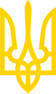 КАБІНЕТ МІНІСТРІВ УКРАЇНИПОСТАНОВАвід 29 грудня 2021 р. N 1425КиївПро внесення змін до постанови Кабінету Міністрів України від 5 вересня 2018 р. N 707Кабінет Міністрів України постановляє:Внести до постанови Кабінету Міністрів України від 5 вересня 2018 р. N 707 "Деякі питання реалізації пілотного проекту щодо зміни механізму фінансового забезпечення оперативного лікування з трансплантації органів та інших анатомічних матеріалів" (Офіційний вісник України, 2018 р., N 72, ст. 2431; 2021 р., N 4, ст. 211, N 27, ст. 1441) зміни, що додаються.Інд. 73ЗАТВЕРДЖЕНО
постановою Кабінету Міністрів України
від 29 грудня 2021 р. N 1425ЗМІНИ,
що вносяться до постанови Кабінету Міністрів України від 5 вересня 2018 р. N 7071. У пункті 1 постанови цифри "2021" замінити цифрами "2022".2. У Порядку використання коштів, передбачених у державному бюджеті для реалізації пілотного проекту щодо зміни механізму фінансового забезпечення оперативного лікування з трансплантації органів та інших анатомічних матеріалів, затвердженому зазначеною постановою:1) у пункті 2:в абзаці другому цифри і слово "1, 9 і 91" замінити цифрами і словом "1, 9, 91 і 92";доповнити пункт абзацом такого змісту:"Одержувачем бюджетних коштів за напрямами використання бюджетних коштів, зазначеними у підпункті 92 пункту 3 цього Порядку, є державне підприємство "Медичні закупівлі України", що належить до сфери управління МОЗ.";2) пункт 3 доповнити підпунктом 92 такого змісту:"92) придбання для закладів охорони здоров'я медичних виробів для забезпечення лабораторного супроводу надання третинної (високоспеціалізованої) медичної допомоги методом трансплантації органів та інших анатомічних матеріалів, закупівлю послуг, пов'язаних з їх постачанням, оплату банківських послуг (закупівля коштів в іноземній валюті). Не допускається спрямування бюджетних коштів на придбання товарів і послуг, не пов'язаних із зазначеними напрямами, та на оплату посередницьких послуг.";3) пункт 5 доповнити абзацами такого змісту:"Заявки на придбання медичних виробів для забезпечення лабораторного супроводу надання третинної (високоспеціалізованої) медичної допомоги методом трансплантації органів та інших анатомічних матеріалів подаються закладами охорони здоров'я до спеціалізованої державної установи "Український центр трансплант-координації" на її запит у формі та спосіб, що визначені зазначеною установою.Спеціалізована державна установа "Український центр трансплант-координації" на підставі заявок готує інформацію про потребу у придбанні медичних виробів для забезпечення лабораторного супроводу надання третинної (високоспеціалізованої) медичної допомоги методом трансплантації органів та інших анатомічних матеріалів та передає її державному підприємству "Медичні закупівлі України". Державне підприємство "Медичні закупівлі України" формує технічне завдання на підставі зазначеної інформації відповідно до вимог Технічного регламенту щодо медичних виробів, затвердженого постановою Кабінету Міністрів України від 2 жовтня 2013 р. N 753 (Офіційний вісник України, 2013 р., N 82, ст. 3046), і погоджених із спеціалізованою державною установою "Український центр трансплант-координації" медико-технічних вимог та здійснює закупівлі.Спеціалізована державна установа "Український центр трансплант-координації" здійснює розподіл закуплених у межах бюджетних коштів медичних виробів для забезпечення лабораторного супроводу надання третинної (високоспеціалізованої) медичної допомоги методом трансплантації органів та інших анатомічних матеріалів між закладами охорони здоров'я на основі отриманих заявок.".____________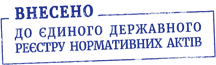 Прем'єр-міністр УкраїниД. ШМИГАЛЬ© ТОВ "Інформаційно-аналітичний центр "ЛІГА", 2022
© ТОВ "ЛІГА ЗАКОН", 2022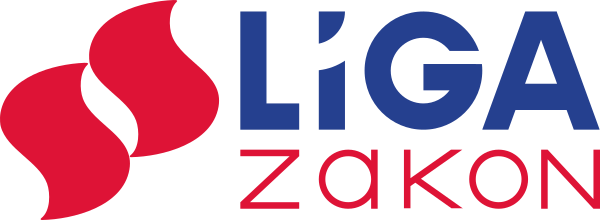 